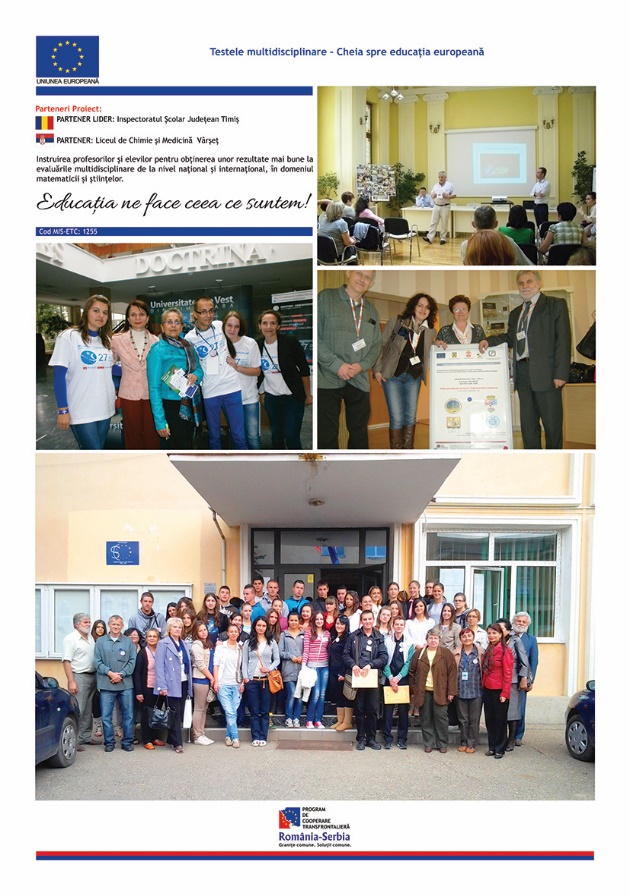 Project informationProject informationProject informationProject informationProject informationProject informationProject informationProject informationCALL FOR PROPOSALSCALL FOR PROPOSALS222222MIS-ETC:MIS-ETC:125512551255125512551255PRIORITY AXIS:PRIORITY AXIS:3. Promoting “people to people” exchanges3. Promoting “people to people” exchanges3. Promoting “people to people” exchanges3. Promoting “people to people” exchanges3. Promoting “people to people” exchanges3. Promoting “people to people” exchangesMEASURE:MEASURE:3.3 Increase educational, social cultural and sporting exchanges3.3 Increase educational, social cultural and sporting exchanges3.3 Increase educational, social cultural and sporting exchanges3.3 Increase educational, social cultural and sporting exchanges3.3 Increase educational, social cultural and sporting exchanges3.3 Increase educational, social cultural and sporting exchangesPROJECT TITLE:PROJECT TITLE:Multidisciplinary Tests - Key to European EducationMultidisciplinary Tests - Key to European EducationMultidisciplinary Tests - Key to European EducationMultidisciplinary Tests - Key to European EducationMultidisciplinary Tests - Key to European EducationMultidisciplinary Tests - Key to European EducationACRONYM:ACRONYM:MYTKEEMYTKEEMYTKEEMYTKEEMYTKEEMYTKEEDURATION:DURATION:04.04.2013 – 03.10.201404.04.2013 – 03.10.201404.04.2013 – 03.10.201404.04.2013 – 03.10.201404.04.2013 – 03.10.201404.04.2013 – 03.10.2014IPA FUNDS CONTRACTED:IPA FUNDS CONTRACTED:237.728,00237.728,00237.728,00237.728,00237.728,00237.728,00TOTAL FUNDS CONTRACTED:TOTAL FUNDS CONTRACTED:279.680,00279.680,00279.680,00279.680,00279.680,00279.680,00ABSORBTION RATE (%):ABSORBTION RATE (%):89,2389,2389,2389,2389,2389,23PROJECT OBJECTIVE(S):PROJECT OBJECTIVE(S):Improvement of the quality of life for the communities of the border through training teachers and students with the purpose of obtaining better results in transdisciplinary evaluation at both national and international level in the domain of mathematics and science.Increasing the quality of the education process and the level of teachers’ training through participation in joint training seminars, the development and dissemination of new and modern methods of teaching and by encouraging exchanges of any kind between the partner institutions.Good practice experiences dissemination through organizing specific activities.Organizing meetings and experience exchanges between the partner institutions through the development of entrepreneurship, linguistic, artistic and educational activities.Promoting the preservation of cultural heritage and local traditions will be done by supporting activities related to the identity and traditions of communities in the border area.Improvement of the quality of life for the communities of the border through training teachers and students with the purpose of obtaining better results in transdisciplinary evaluation at both national and international level in the domain of mathematics and science.Increasing the quality of the education process and the level of teachers’ training through participation in joint training seminars, the development and dissemination of new and modern methods of teaching and by encouraging exchanges of any kind between the partner institutions.Good practice experiences dissemination through organizing specific activities.Organizing meetings and experience exchanges between the partner institutions through the development of entrepreneurship, linguistic, artistic and educational activities.Promoting the preservation of cultural heritage and local traditions will be done by supporting activities related to the identity and traditions of communities in the border area.Improvement of the quality of life for the communities of the border through training teachers and students with the purpose of obtaining better results in transdisciplinary evaluation at both national and international level in the domain of mathematics and science.Increasing the quality of the education process and the level of teachers’ training through participation in joint training seminars, the development and dissemination of new and modern methods of teaching and by encouraging exchanges of any kind between the partner institutions.Good practice experiences dissemination through organizing specific activities.Organizing meetings and experience exchanges between the partner institutions through the development of entrepreneurship, linguistic, artistic and educational activities.Promoting the preservation of cultural heritage and local traditions will be done by supporting activities related to the identity and traditions of communities in the border area.Improvement of the quality of life for the communities of the border through training teachers and students with the purpose of obtaining better results in transdisciplinary evaluation at both national and international level in the domain of mathematics and science.Increasing the quality of the education process and the level of teachers’ training through participation in joint training seminars, the development and dissemination of new and modern methods of teaching and by encouraging exchanges of any kind between the partner institutions.Good practice experiences dissemination through organizing specific activities.Organizing meetings and experience exchanges between the partner institutions through the development of entrepreneurship, linguistic, artistic and educational activities.Promoting the preservation of cultural heritage and local traditions will be done by supporting activities related to the identity and traditions of communities in the border area.Improvement of the quality of life for the communities of the border through training teachers and students with the purpose of obtaining better results in transdisciplinary evaluation at both national and international level in the domain of mathematics and science.Increasing the quality of the education process and the level of teachers’ training through participation in joint training seminars, the development and dissemination of new and modern methods of teaching and by encouraging exchanges of any kind between the partner institutions.Good practice experiences dissemination through organizing specific activities.Organizing meetings and experience exchanges between the partner institutions through the development of entrepreneurship, linguistic, artistic and educational activities.Promoting the preservation of cultural heritage and local traditions will be done by supporting activities related to the identity and traditions of communities in the border area.Improvement of the quality of life for the communities of the border through training teachers and students with the purpose of obtaining better results in transdisciplinary evaluation at both national and international level in the domain of mathematics and science.Increasing the quality of the education process and the level of teachers’ training through participation in joint training seminars, the development and dissemination of new and modern methods of teaching and by encouraging exchanges of any kind between the partner institutions.Good practice experiences dissemination through organizing specific activities.Organizing meetings and experience exchanges between the partner institutions through the development of entrepreneurship, linguistic, artistic and educational activities.Promoting the preservation of cultural heritage and local traditions will be done by supporting activities related to the identity and traditions of communities in the border area.SHORT DESCRIPTION OF THE PROJECT:SHORT DESCRIPTION OF THE PROJECT:Within the project there were activities of: teacher training, elaboration of multidisciplinary tests, testing of schoolchildren, printing of informative brochures and practice of English communication.In the most important activity 25 Serbian teachers and 25 Romanian teachers teaching disciplines which are part of the curricular area "Sciences" have participated in a 90-hour training course to obtain a basic level of communication in English.In the project implementation 150 Romanian and Serbian schoolchildren from the 9th grade and 150 from the 10th grade were tested within the project.In this project copies of bilingual brochures containing 40 tests developed within the project were printed, 300 schoolchildren from each region have improved their communication, social and entrepreneurial skills.Also 20 tests were developed for each class for the transdisciplinary evaluation of 9th and 10th grade schoolchildren. (40 tests in total)Within the project there were activities of: teacher training, elaboration of multidisciplinary tests, testing of schoolchildren, printing of informative brochures and practice of English communication.In the most important activity 25 Serbian teachers and 25 Romanian teachers teaching disciplines which are part of the curricular area "Sciences" have participated in a 90-hour training course to obtain a basic level of communication in English.In the project implementation 150 Romanian and Serbian schoolchildren from the 9th grade and 150 from the 10th grade were tested within the project.In this project copies of bilingual brochures containing 40 tests developed within the project were printed, 300 schoolchildren from each region have improved their communication, social and entrepreneurial skills.Also 20 tests were developed for each class for the transdisciplinary evaluation of 9th and 10th grade schoolchildren. (40 tests in total)Within the project there were activities of: teacher training, elaboration of multidisciplinary tests, testing of schoolchildren, printing of informative brochures and practice of English communication.In the most important activity 25 Serbian teachers and 25 Romanian teachers teaching disciplines which are part of the curricular area "Sciences" have participated in a 90-hour training course to obtain a basic level of communication in English.In the project implementation 150 Romanian and Serbian schoolchildren from the 9th grade and 150 from the 10th grade were tested within the project.In this project copies of bilingual brochures containing 40 tests developed within the project were printed, 300 schoolchildren from each region have improved their communication, social and entrepreneurial skills.Also 20 tests were developed for each class for the transdisciplinary evaluation of 9th and 10th grade schoolchildren. (40 tests in total)Within the project there were activities of: teacher training, elaboration of multidisciplinary tests, testing of schoolchildren, printing of informative brochures and practice of English communication.In the most important activity 25 Serbian teachers and 25 Romanian teachers teaching disciplines which are part of the curricular area "Sciences" have participated in a 90-hour training course to obtain a basic level of communication in English.In the project implementation 150 Romanian and Serbian schoolchildren from the 9th grade and 150 from the 10th grade were tested within the project.In this project copies of bilingual brochures containing 40 tests developed within the project were printed, 300 schoolchildren from each region have improved their communication, social and entrepreneurial skills.Also 20 tests were developed for each class for the transdisciplinary evaluation of 9th and 10th grade schoolchildren. (40 tests in total)Within the project there were activities of: teacher training, elaboration of multidisciplinary tests, testing of schoolchildren, printing of informative brochures and practice of English communication.In the most important activity 25 Serbian teachers and 25 Romanian teachers teaching disciplines which are part of the curricular area "Sciences" have participated in a 90-hour training course to obtain a basic level of communication in English.In the project implementation 150 Romanian and Serbian schoolchildren from the 9th grade and 150 from the 10th grade were tested within the project.In this project copies of bilingual brochures containing 40 tests developed within the project were printed, 300 schoolchildren from each region have improved their communication, social and entrepreneurial skills.Also 20 tests were developed for each class for the transdisciplinary evaluation of 9th and 10th grade schoolchildren. (40 tests in total)Within the project there were activities of: teacher training, elaboration of multidisciplinary tests, testing of schoolchildren, printing of informative brochures and practice of English communication.In the most important activity 25 Serbian teachers and 25 Romanian teachers teaching disciplines which are part of the curricular area "Sciences" have participated in a 90-hour training course to obtain a basic level of communication in English.In the project implementation 150 Romanian and Serbian schoolchildren from the 9th grade and 150 from the 10th grade were tested within the project.In this project copies of bilingual brochures containing 40 tests developed within the project were printed, 300 schoolchildren from each region have improved their communication, social and entrepreneurial skills.Also 20 tests were developed for each class for the transdisciplinary evaluation of 9th and 10th grade schoolchildren. (40 tests in total)DEGREE OF ACHIEVEMENT OF INDICATORS: DEGREE OF ACHIEVEMENT OF INDICATORS: RESULTS ACHIEVED: RESULTS ACHIEVED: Cross-border cooperation in the field of education and in the field of culture has been established.All teachers involved in the project have enriched their educational and professional skills in order to be able to provide high quality education to their students.The teachers developed 20 tests for each class for the transdisciplinary evaluation of 9th and 10th graders. (a total of 40 tests)150 Romanian and Serbian students, from the 9th grade and 150 students from the 1Oth grade were tested in the project.200 copies of bilingual (Romanian - Serbian) booklets were printed containing the 40 tests developed by teachers in the project.The partner institutions took part in a joint symposium where there was a dissemination of good practice as a follow-up to using the Smartboard in the transdisciplinary educational process.300 students from each region have improved their communication skills, social abilities and have developed their entrepreneurial sense. These actions are decisive for the success of the career of any young person and implicitly for the success of this cross-border project.25 Serbian teachers and 25 Romanian teachers that teach subjects belonging to the Science curricular area took part in a 90 hour training course to develop competence and abilities to project multidisciplinary lessons and tests.25 Serbian teachers and 25 Romanian teachers that teach subjects belonging to the Science curricular area took part in a 90 hour training course to obtain a basic level of communication in English.All teachers involved in this project were asked to access information regarding the educational systems in countries with good results in transdisciplinary testing.The test was developed as a means of evaluation not so much in terms of acquiring school curriculum, but rather in terms of knowledge and skills necessary in the adult life.Already having this experience, it was useful to make preparation material for future tests available for students from other schools, as well as those in partner institutions.Cross-border cooperation in the field of education and in the field of culture has been established.All teachers involved in the project have enriched their educational and professional skills in order to be able to provide high quality education to their students.The teachers developed 20 tests for each class for the transdisciplinary evaluation of 9th and 10th graders. (a total of 40 tests)150 Romanian and Serbian students, from the 9th grade and 150 students from the 1Oth grade were tested in the project.200 copies of bilingual (Romanian - Serbian) booklets were printed containing the 40 tests developed by teachers in the project.The partner institutions took part in a joint symposium where there was a dissemination of good practice as a follow-up to using the Smartboard in the transdisciplinary educational process.300 students from each region have improved their communication skills, social abilities and have developed their entrepreneurial sense. These actions are decisive for the success of the career of any young person and implicitly for the success of this cross-border project.25 Serbian teachers and 25 Romanian teachers that teach subjects belonging to the Science curricular area took part in a 90 hour training course to develop competence and abilities to project multidisciplinary lessons and tests.25 Serbian teachers and 25 Romanian teachers that teach subjects belonging to the Science curricular area took part in a 90 hour training course to obtain a basic level of communication in English.All teachers involved in this project were asked to access information regarding the educational systems in countries with good results in transdisciplinary testing.The test was developed as a means of evaluation not so much in terms of acquiring school curriculum, but rather in terms of knowledge and skills necessary in the adult life.Already having this experience, it was useful to make preparation material for future tests available for students from other schools, as well as those in partner institutions.Cross-border cooperation in the field of education and in the field of culture has been established.All teachers involved in the project have enriched their educational and professional skills in order to be able to provide high quality education to their students.The teachers developed 20 tests for each class for the transdisciplinary evaluation of 9th and 10th graders. (a total of 40 tests)150 Romanian and Serbian students, from the 9th grade and 150 students from the 1Oth grade were tested in the project.200 copies of bilingual (Romanian - Serbian) booklets were printed containing the 40 tests developed by teachers in the project.The partner institutions took part in a joint symposium where there was a dissemination of good practice as a follow-up to using the Smartboard in the transdisciplinary educational process.300 students from each region have improved their communication skills, social abilities and have developed their entrepreneurial sense. These actions are decisive for the success of the career of any young person and implicitly for the success of this cross-border project.25 Serbian teachers and 25 Romanian teachers that teach subjects belonging to the Science curricular area took part in a 90 hour training course to develop competence and abilities to project multidisciplinary lessons and tests.25 Serbian teachers and 25 Romanian teachers that teach subjects belonging to the Science curricular area took part in a 90 hour training course to obtain a basic level of communication in English.All teachers involved in this project were asked to access information regarding the educational systems in countries with good results in transdisciplinary testing.The test was developed as a means of evaluation not so much in terms of acquiring school curriculum, but rather in terms of knowledge and skills necessary in the adult life.Already having this experience, it was useful to make preparation material for future tests available for students from other schools, as well as those in partner institutions.Cross-border cooperation in the field of education and in the field of culture has been established.All teachers involved in the project have enriched their educational and professional skills in order to be able to provide high quality education to their students.The teachers developed 20 tests for each class for the transdisciplinary evaluation of 9th and 10th graders. (a total of 40 tests)150 Romanian and Serbian students, from the 9th grade and 150 students from the 1Oth grade were tested in the project.200 copies of bilingual (Romanian - Serbian) booklets were printed containing the 40 tests developed by teachers in the project.The partner institutions took part in a joint symposium where there was a dissemination of good practice as a follow-up to using the Smartboard in the transdisciplinary educational process.300 students from each region have improved their communication skills, social abilities and have developed their entrepreneurial sense. These actions are decisive for the success of the career of any young person and implicitly for the success of this cross-border project.25 Serbian teachers and 25 Romanian teachers that teach subjects belonging to the Science curricular area took part in a 90 hour training course to develop competence and abilities to project multidisciplinary lessons and tests.25 Serbian teachers and 25 Romanian teachers that teach subjects belonging to the Science curricular area took part in a 90 hour training course to obtain a basic level of communication in English.All teachers involved in this project were asked to access information regarding the educational systems in countries with good results in transdisciplinary testing.The test was developed as a means of evaluation not so much in terms of acquiring school curriculum, but rather in terms of knowledge and skills necessary in the adult life.Already having this experience, it was useful to make preparation material for future tests available for students from other schools, as well as those in partner institutions.Cross-border cooperation in the field of education and in the field of culture has been established.All teachers involved in the project have enriched their educational and professional skills in order to be able to provide high quality education to their students.The teachers developed 20 tests for each class for the transdisciplinary evaluation of 9th and 10th graders. (a total of 40 tests)150 Romanian and Serbian students, from the 9th grade and 150 students from the 1Oth grade were tested in the project.200 copies of bilingual (Romanian - Serbian) booklets were printed containing the 40 tests developed by teachers in the project.The partner institutions took part in a joint symposium where there was a dissemination of good practice as a follow-up to using the Smartboard in the transdisciplinary educational process.300 students from each region have improved their communication skills, social abilities and have developed their entrepreneurial sense. These actions are decisive for the success of the career of any young person and implicitly for the success of this cross-border project.25 Serbian teachers and 25 Romanian teachers that teach subjects belonging to the Science curricular area took part in a 90 hour training course to develop competence and abilities to project multidisciplinary lessons and tests.25 Serbian teachers and 25 Romanian teachers that teach subjects belonging to the Science curricular area took part in a 90 hour training course to obtain a basic level of communication in English.All teachers involved in this project were asked to access information regarding the educational systems in countries with good results in transdisciplinary testing.The test was developed as a means of evaluation not so much in terms of acquiring school curriculum, but rather in terms of knowledge and skills necessary in the adult life.Already having this experience, it was useful to make preparation material for future tests available for students from other schools, as well as those in partner institutions.Cross-border cooperation in the field of education and in the field of culture has been established.All teachers involved in the project have enriched their educational and professional skills in order to be able to provide high quality education to their students.The teachers developed 20 tests for each class for the transdisciplinary evaluation of 9th and 10th graders. (a total of 40 tests)150 Romanian and Serbian students, from the 9th grade and 150 students from the 1Oth grade were tested in the project.200 copies of bilingual (Romanian - Serbian) booklets were printed containing the 40 tests developed by teachers in the project.The partner institutions took part in a joint symposium where there was a dissemination of good practice as a follow-up to using the Smartboard in the transdisciplinary educational process.300 students from each region have improved their communication skills, social abilities and have developed their entrepreneurial sense. These actions are decisive for the success of the career of any young person and implicitly for the success of this cross-border project.25 Serbian teachers and 25 Romanian teachers that teach subjects belonging to the Science curricular area took part in a 90 hour training course to develop competence and abilities to project multidisciplinary lessons and tests.25 Serbian teachers and 25 Romanian teachers that teach subjects belonging to the Science curricular area took part in a 90 hour training course to obtain a basic level of communication in English.All teachers involved in this project were asked to access information regarding the educational systems in countries with good results in transdisciplinary testing.The test was developed as a means of evaluation not so much in terms of acquiring school curriculum, but rather in terms of knowledge and skills necessary in the adult life.Already having this experience, it was useful to make preparation material for future tests available for students from other schools, as well as those in partner institutions.Partnership informationPartnership informationCOUNTRYCOUNTY/DISTRICTBUDGET(EURO)CONTACT DETAILSLEAD PARTNER:LEAD PARTNER:School Inspectorate of Timis CountySchool Inspectorate of Timis CountyRomaniaTimis164.680,00Timisoara, Bld.C.D.Loga Nr. 3Tel. 0040256305799PARTNER 2:PARTNER 2:Chemical and Medical High School VrsacChemical and Medical High School VrsacSerbiaSouth Banat115.000,00Vrsac, Sterijna 113Tel. +381 64 7075 300